	บันทึกข้อความ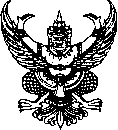 ส่วนราชการ  คณะพยาบาลศาสตร์ มหาวิทยาลัยอุบลราชธานี ที่   อว 0604.๒๐/พิเศษ	วันที่    เรื่อง   นำส่งแบบเสนอโครงการวิจัย (Research Project) ประกอบการเสนอขอทุนวิจัยคณะพยาบาลศาสตร์ มหาวิทยาลัยอุบลราชธานี ประจำปีงบประมาณ พ.ศ. 2566เรียน	คณบดีคณะพยาบาลศาสตร์ (ผ่าน รองคณบดีฝ่ายวิจัยฯ)ตามที่ คณะพยาบาลศาสตร์ มหาวิทยาลัยอุบลราชธานี ได้มีประกาศคณะพยาบาลศาสตร์  เรื่อง การเปิดรับข้อเสนอโครงการวิจัยเพื่อจัดสรรทุนส่งเสริมยุทธศาสตร์ด้านการวิจัย ประจำปีงบประมาณ พ.ศ. 2566 ความละเอียดทราบแล้วนั้นในการนี้ ข้าพเจ้า ....................................... ตำแหน่ง .............................. สังกัด ............................ ใคร่ขอนำส่งแบบเสนอโครงการวิจัย (Research Project) ประกอบการเสนอขอทุนวิจัยคณะพยาบาลศาสตร์ มหาวิทยาลัยอุบลราชธานี ประจำปีงบประมาณ พ.ศ. 2566 เรื่อง “.............................................................................”  เอกสารตามสิ่งที่แนบมาพร้อมนี้จึงเรียนมาเพื่อโปรดพิจารณา(...........................................................)              หัวหน้าโครงการ